Калужская  областьCЕЛЬСКОЕ ПОСЕЛЕНИЕ «ПОСЕЛОК ДЕТЧИНО»ПОСЕЛКОВОЕ  СОБРАНИЕРЕШЕНИЕ31октября 2018г.                                                                                                          № 38ОБ УТВЕРЖДЕНИИ ПОРЯДКА И УСЛОВИЙ ПРЕДОСТАВЛЕНИЯ В АРЕНДУ МУНИЦИПАЛЬНОГО ИМУЩЕСТВА СЕЛЬСКОГО ПОСЕЛЕНИЯ «ПОСЕЛОК ДЕТЧИНО",ВКЛЮЧЕННОГО В ПЕРЕЧЕНЬ МУНИЦИПАЛЬНОГО ИМУЩЕСТВА, СВОБОДНОГО ОТ ПРАВ ТРЕТЬИХ ЛИЦ (ЗА ИСКЛЮЧЕНИЕМ  ИМУЩЕСТВЕННЫХ ПРАВ  СУБЪЕКТОВ МАЛОГО И СРЕДНЕГО ПРЕДПРИНИМАТЕЛЬСТВА), ПРЕДНАЗНАЧЕННОГО ДЛЯ ПРЕДОСТАВЛЕНИЯ ЕГО ВО ВЛАДЕНИЕ И (ИЛИ) В ПОЛЬЗОВАНИЕ НА ДОЛГОСРОЧНОЙ ОСНОВЕ СУБЪЕКТАМ МАЛОГО И СРЕДНЕГО ПРЕДПРИНИМАТЕЛЬСТВА И ОРГАНИЗАЦИЯМ, ОБРАЗУЮЩИМ ИНФРАСТРУКТУРУ ПОДДЕРЖКИ СУБЪЕКТОВ МАЛОГО И СРЕДНЕГО ПРЕДПРИНИМАТЕЛЬСТВАНА ТЕРРИТОРИИРуководствуясь пунктом 4.1 статьи 18 Федерального закона "О развитии малого и среднего предпринимательства в Российской Федерации" от 24.07.2007 N 209-ФЗ, Положением о порядке формирования, ведения и обязательного опубликования перечня муниципального имущества муниципального образования сельское поселение «Поселок Детчино», свободного от прав третьих лиц (за исключением имущественных прав субъектов малого и среднего предпринимательства утвержденным решением Поселкового Собрания сельского поселения «Поселок Детчино» №33 от 17.06.2017 Уставом сельского поселения «Поселок Детчино»Поселковое Собрание сельского поселения «Поселок Детчино»                                     Р Е Ш И Л О:1. Утвердить Порядок и условия предоставления в аренду муниципального имущества муниципального образования сельское поселение «Поселок Детчино», включенного в перечень муниципального имущества, свободного от прав третьих лиц (за исключением имущественных прав субъектов малого и среднего предпринимательства), предназначенного для предоставления его во владение и (или) в пользование на долгосрочной основе субъектам малого и среднего предпринимательства, организациям, образующим инфраструктуру поддержки субъектов малого и среднего предпринимательства (прилагаются).2. Настоящее Решение вступает в силу с момент подписания.Глава сельского поселения«Поселок Детчино»                                                        А.М.ВоробьевУтвержденРешениемПоселкового Собрания СП «Поселок Детчино»от __________2018 №_______ПОРЯДОК И УСЛОВИЯПРЕДОСТАВЛЕНИЯ В АРЕНДУ МУНИЦИПАЛЬНОГО ИМУЩЕСТВАМУНИЦИПАЛЬНОГО ОБРАЗОВАНИЯ СЕЛЬСКОЕ ПОСЕЛЕНИЕ «ПОСЕЛОК ДЕТЧИНО», ВКЛЮЧЕННОГО В ПЕРЕЧЕНЬ МУНИЦИПАЛЬНОГО ИМУЩЕСТВА,СВОБОДНОГО ОТ ПРАВ ТРЕТЬИХ ЛИЦ (ЗА ИСКЛЮЧЕНИЕМ ИМУЩЕСТВЕННЫХПРАВ СУБЪЕКТОВ МАЛОГО И СРЕДНЕГО ПРЕДПРИНИМАТЕЛЬСТВА),ПРЕДНАЗНАЧЕННОГО ДЛЯ ПРЕДОСТАВЛЕНИЯ ЕГО ВО ВЛАДЕНИЕИ (ИЛИ) В ПОЛЬЗОВАНИЕ НА ДОЛГОСРОЧНОЙ ОСНОВЕ СУБЪЕКТАММАЛОГО И СРЕДНЕГО ПРЕДПРИНИМАТЕЛЬСТВА И ОРГАНИЗАЦИЯМ,ОБРАЗУЮЩИМ ИНФРАСТРУКТУРУ ПОДДЕРЖКИ СУБЪЕКТОВ МАЛОГОИ СРЕДНЕГО ПРЕДПРИНИМАТЕЛЬСТВА (ДАЛЕЕ - ПОРЯДОК)1. Общие положения1.1. Настоящий Порядок разработан в соответствии с Федеральным законом "О развитии малого и среднего предпринимательства в Российской Федерации" от 24 июля 2007 года N 209-ФЗ, Федеральным законом "Об общих принципах организации местного самоуправления в Российской Федерации" от 6 октября 2003 года N 131-ФЗ, Федеральным законом "О защите конкуренции" от 26 июля 2006 N 135-ФЗ, методическими рекомендациями по оказанию имущественной поддержки субъектам малого и среднего предпринимательства и организациям, образующим инфраструктуру поддержки субъектов малого и среднего предпринимательства, утвержденными решением Совета директоров АО "Корпорация "МСП" от 17 апреля 2017 года, протокол N 32, и определяет механизм предоставления в аренду (в том числе льгот для субъектов малого и среднего предпринимательства, занимающихся социально значимыми видами деятельности), включенного в перечень муниципального имущества муниципального образования сельское поселение "Поселок Детчино", свободного от прав третьих лиц (за исключением имущественных прав субъектов малого и среднего предпринимательства), предназначенного для предоставления во владение и (или) пользование субъектам малого и среднего предпринимательства и организациям, образующим инфраструктуру поддержки субъектов малого и среднего предпринимательства (далее - Перечень).1.2. Арендодателем муниципального имущества, включенного в Перечень, выступает администрация сельского поселения "Поселок Детчино" (далее - Администрация).1.3. Арендаторами имущества, включенного в Перечень, могут быть:а) внесенные в Единый государственный реестр юридических лиц потребительские кооперативы и коммерческие организации (за исключением государственных и муниципальных унитарных предприятий), а также физические лица, внесенные в Единый государственный реестр индивидуальных предпринимателей и осуществляющие предпринимательскую деятельность без образования юридического лица, соответствующие критериям отнесения к субъектам малого и среднего предпринимательства в соответствии со статьей 4 Федерального закона "О развитии малого и среднего предпринимательства в Российской Федерации" от 24 июля 2007 г. N 209-ФЗ;б) внесенные в Единый государственный реестр юридических лиц организации, образующие инфраструктуру поддержки субъектов малого и среднего предпринимательства и осуществляющие деятельность в соответствии с Федеральным законом "О развитии малого и среднего предпринимательства в Российской Федерации" от 24 июля 2007 года N 209-ФЗ.1.4. Арендаторами имущества не могут быть субъекты малого и среднего предпринимательства, перечисленные в пункте 3 статьи 14 Федерального закона "О развитии малого и среднего предпринимательства в Российской Федерации" от 24 июля 2007 года N 209-ФЗ.1.5. Имущество, включенное в Перечень, не может быть предоставлено в аренду субъектам малого и среднего предпринимательства в случаях, установленных пунктом 5 статьи 14 Федерального закона "О развитии малого и среднего предпринимательства в Российской Федерации" от 24 июля 2007 года N 209-ФЗ.1.6. Заключение договора аренды имущества осуществляется по результатам торгов (конкурса, аукциона) на право заключения договора аренды в порядке, установленном федеральным законодательством, субъектам малого и среднего предпринимательства и организациям, образующим инфраструктуру поддержки субъектов малого и среднего предпринимательства, без проведения торгов субъектам малого и среднего предпринимательства в форме предоставления имущества в виде государственной преференции с предварительным получением согласия антимонопольного органа в порядке, установленном главой 5 Федерального закона от 26 июля 2006 N 135-ФЗ "О защите конкуренции".1.7. Срок, на который заключаются договоры в отношении имущества, включенного в Перечень, должен составлять не менее чем пять лет. Срок договора может быть уменьшен на основании поданного до заключения такого договора заявления лица, приобретающего права владения и (или) пользования. Максимальный срок предоставления бизнес-инкубаторами государственного или муниципального имущества в аренду (субаренду) субъектам малого и среднего предпринимательства не должен превышать три года.1.8. В отношении имущества, включенного в Перечень, использование которого требует проведение ремонта или реконструкции, возможно заключение договора аренды на срок от 10 лет с условием осуществления ремонта или реконструкции лицом, приобретающим права владения и (или) пользования таким имуществом, и возможностью зачета понесенных расходов в счет арендной платы.2. Порядок предоставления в аренду муниципального имущества2.1. Имущество, включенное в Перечень, предоставляется:а) по результатам проведения торгов на право заключения договора аренды.Имущество, включенное в Перечень, предоставляется в аренду по результатам торгов на право заключения договора аренды, за исключением случаев, установленных законодательством Российской Федерации. Торги проводятся в соответствии с порядком, установленным Федеральным законом "О защите конкуренции" от 26 июля 2006 N 135-ФЗ.Субъект малого и среднего предпринимательства или организация, образующая инфраструктуру поддержки субъектов малого и среднего предпринимательства, при подаче заявки на участие в торгах на право заключения договора аренды в отношении имущества, включенного в Перечень, представляет документы, предусмотренные приказом Федеральной антимонопольной службы Российской Федерации "О порядке проведения конкурсов или аукционов на право заключения договоров аренды, договоров безвозмездного пользования, договоров доверительного управления имуществом, иных договоров, предусматривающих переход прав владения и (или) пользования в отношении государственного или муниципального имущества, и перечне видов имущества, в отношении которого заключение указанных договоров может осуществляться путем проведения торгов в форме конкурса" от 10.02.2010 N 67, а также документы, подтверждающие отнесение к субъектам малого и среднего предпринимательства в соответствии с требованиями статьи 4 и статьи 15 Федерального закона "О развитии малого и среднего предпринимательства в Российской Федерации" от 24 июля 2007 г. N 209-ФЗ;б) без проведения торгов в случаях, предусмотренных статьей 17.1 Федерального закона "О защите конкуренции" от 26 июля 2006 года N 135-ФЗ.в) без проведения торгов в случае предоставления государственных преференций в соответствии с главой 5 Федерального закона "О защите конкуренции" от 26 июля 2006 года N 135-ФЗ;2.2. Принятие решений об организации и проведении торгов, заключение, изменение, расторжение договоров аренды имущества, включенного в Перечень, контроль за использованием имущества и поступлением арендной платы осуществляются Администрацией.2.3. Для принятия решения об организации и проведении торгов на право заключения договора аренды имущества, включенного в Перечень, субъект малого или среднего предпринимательства (организация, образующая инфраструктуру поддержки субъектов малого и среднего предпринимательства) представляет в Администрацию следующие документы:- заявление о предоставлении в аренду конкретного объекта муниципального имущества сельского поселения в письменном виде с указанием наименования заявителя, его юридического адреса, почтового адреса, по которому должен быть направлен ответ, целевого назначения и срока, на который предоставляется имущество (приложение 1 к настоящему Порядку).2.3.1. Юридические лица к заявлению прилагают следующие документы:- копии учредительных документов;- заявление об отсутствии решения о ликвидации заявителя, об отсутствии решения арбитражного суда о признании заявителя банкротом и об открытии конкурсного производства, об отсутствии решения о приостановлении деятельности заявителя в порядке, предусмотренном Кодексом Российской Федерации об административных правонарушениях;- документ, подтверждающий полномочия лица, подписавшего заявление; доверенность представителя (в случае представления документов доверенным лицом).2.3.2. Индивидуальные предприниматели к заявлению прилагают следующие документы:- копию свидетельства о государственной регистрации предпринимателя;- заявление об отсутствии решения арбитражного суда о признании заявителя банкротом и об открытии конкурсного производства, об отсутствии решения о приостановлении деятельности заявителя в порядке, предусмотренном Кодексом Российской Федерации об административных правонарушениях;- доверенность представителя (в случае представления документов доверенным лицом).2.4. Администрация в течение тридцати календарных дней со дня подачи заявления с приложением к нему документов в соответствии с пунктом 2.3 настоящего Порядка принимает одно из следующих решений:а) о возможности предоставления испрашиваемого имущества в аренду без проведения торгов в случаях, предусмотренных статьей 17.1 Федерального закона "О защите конкуренции";б) о возможности предоставления испрашиваемого имущества в аренду без проведения торгов и направлении документов на согласование в антимонопольный орган в случаях, предусмотренных главой 5 Федерального закона "О защите конкуренции";в) о возможности предоставления испрашиваемого имущества исключительно по результатам проведения торгов на право заключения договора аренды;г) об отказе в предоставлении испрашиваемого имущества с указанием причин отказа.2.5. Уведомление о принятом решении направляется заявителю в течение десяти календарных дней с момента принятия одного из решений.2.6. Основанием для отказа в организации и проведении торгов на право заключения договора аренды имущества, включенного в Перечень, являются:а) несоответствие заявителя условиям отнесения к категории субъектов малого и среднего предпринимательства (организаций, образующих инфраструктуру поддержки субъектов малого и среднего предпринимательства), установленным Федеральным законом "О развитии малого и среднего предпринимательства в Российской Федерации" от 24 июля 2007 года N 209-ФЗ;б) в случае, если субъект малого и среднего предпринимательства (организаций, образующих инфраструктуру поддержки субъектов малого и среднего предпринимательства), ранее владел и (или) пользовался муниципальным имуществом с нарушением условий договора аренды.2.7. В случае поступления заявлений о предоставлении в аренду имущества, включенного в Перечень, от нескольких заявителей, имеющих право на заключение договора аренды без проведения торгов, имущество, включенное в Перечень, предоставляется заявителю, заявление о предоставлении в аренду имущества, включенного в Перечень, которого поступило раньше.2.8. В течение двух недель с момента принятия решения об организации и проведении торгов Администрация разрабатывает и утверждает документацию об аукционе (конкурсную документацию), принимает решение о создании конкурсной (аукционной) комиссии, определении ее состава и порядка работы, назначении председателя комиссии, размещает на официальном сайте Российской Федерации в сети Интернет для размещения информации о проведении торгов извещение о проведении торгов, либо привлекает для проведения торгов специализированную организацию.2.9. Передача прав владения и (или) пользования имуществом осуществляется Администрацией.2.10. По истечении срока действия договора аренды субъект малого и среднего предпринимательства или организации, образующие инфраструктуру поддержки субъектов малого и среднего предпринимательства, обязаны возвратить Администрации муниципальное имущество по акту приема-передачи.3. Условия предоставления в аренду муниципального имущества3.1. Начальный размер арендной платы по договору аренды имущества, включенного в Перечень, заключаемому без проведения торгов, а также начальный размер арендной платы по договору аренды имущества, включенного в Перечень, заключаемому по результатам проведения торгов, определяются на основании независимой оценки определения рыночной стоимости объекта, проводимой в соответствии с законодательством, регулирующим оценочную деятельность в Российской Федерации.3.2. Арендная плата за использование имущества, включенного в Перечень, взимается в денежной форме.3.3. Льготы по арендной плате субъектам малого и среднего предпринимательства, занимающимся социально значимыми видами деятельности, устанавливаются в процентном соотношении к определенному (установленному) размеру арендной платы:- в первый год аренды - 40 процентов размера арендной платы;- во второй год аренды - 60 процентов арендной платы;- в третий год аренды - 80 процентов арендной платы;- в четвертый год аренды и далее - 100 процентов размера арендной платы.3.4. Льготы по арендной плате за имущество, включенное в Перечень, применяются при выполнении условия: имущество, передаваемое в аренду, используется для осуществления социально значимых видов деятельности.3.5. Льготы по арендной плате не применяются, и арендная плата рассчитывается и взыскивается в полном объеме:- с того дня, с которого деятельность арендатора перестала соответствовать установленным требованиям отнесения к социально значимым видами деятельности;- если арендатор пользуется не всей площадью арендуемого недвижимого имущества или не в полном объеме арендуемым движимым имуществом под выбранный социально значимый вид деятельности.3.6. Для предоставления льгот по арендной плате выделить следующие виды субъектов малого и среднего предпринимательства:- реализующие проекты в приоритетных направлениях развития науки, технологий и техники в Российской Федерации, которые определены в соответствии с Указом Президента Российской Федерации "Об утверждении приоритетных направлений развития науки, технологий и техники в Российской Федерации и перечня критических технологий Российской Федерации" от 07.07.2011 N 899;- развивающие продуктовые линейки крупных компаний, работающих по направлениям национальной технологической инициативы;- реализующие проекты в сфере импортозамещения;- занимающиеся производством, переработкой и сбытом сельскохозяйственной продукции;- занимающиеся социально значимыми видами деятельности, иными установленными государственными программами (подпрограммами) Российской Федерации, государственными программами (подпрограммами) Калужской области, муниципальными программами (подпрограммами), приоритетными видами деятельности;- начинающие новый бизнес по направлениям деятельности, по которым оказывается государственная и муниципальная поддержка;- занимающиеся производством продовольственных и промышленных товаров, товаров народного потребления, лекарственных средств и изделий медицинского назначения;- оказывающие коммунальные и бытовые услуги населению;- занимающиеся развитием народных художественных промыслов;- занимающиеся утилизацией и обработкой промышленных и бытовых отходов;- занимающиеся строительством и реконструкцией объектов социального назначения.3.7. Для получения льготы по арендной плате субъект малого и среднего предпринимательства, с которым заключен в установленном порядке договор аренды, обращается в Администрацию с письменным заявлением о предоставлении льготы по арендной плате, в котором указывает осуществляемый субъектом предпринимательства социально значимый вид деятельности, установленный пунктом 3.6 настоящего Порядка.3.8. Администрация рассматривает заявление о предоставлении льготы по арендной плате и по результатам его рассмотрения выносит предложение для принятия решения:- о предоставлении льготы по арендной плате на текущий год и подготовке проекта дополнительного соглашения к договору аренды;- об отказе в предоставлении льготы по арендной плате в случае, если вид субъекта предпринимательства не соответствует пункту 3.6 настоящего Порядка.3.9. О принятом решении Администрация уведомляет в письменной форме субъект предпринимательства в течение 30 календарных дней со дня регистрации поступившего заявления.3.10. В целях контроля за целевым использованием имущества, переданного в аренду субъектам малого и среднего предпринимательства и организациям, в заключаемом договоре аренды предусматривается обязанность Администрации осуществлять проверки его использования не реже одного раза в год.3.11. При установлении факта использования имущества не по целевому назначению и (или) с нарушением запретов, установленных частью 2 статьи 18 Федерального закона "О развитии малого и среднего предпринимательства в Российской Федерации" от 24 июля 2007 года N 209-ФЗ, а также в случае выявления несоответствия субъекта малого и среднего предпринимательства или организации требованиям, установленным статьями 4, 15 Федерального закона "О развитии малого и среднего предпринимательства в Российской Федерации" от 24 июля 2007 года N 209-ФЗ, договор аренды подлежит расторжению.3.12. Муниципальное имущество, включенное в Перечень, не подлежит отчуждению в частную собственность, за исключением случаев, предусмотренных частью 2.1. статьи 9 Федерального закона "Об особенностях отчуждения недвижимого имущества, находящегося в государственной собственности субъектов Российской Федерации или в муниципальной собственности и арендуемого субъектами малого и среднего предпринимательства, и о внесении изменений в отдельные законодательные акты Российской Федерации" от 22 июля 2008 года N 159-ФЗ.3.13. Субъекты малого и среднего предпринимательства при возмездном отчуждении арендуемого ими недвижимого имущества, находящегося в муниципальной собственности, пользуются преимущественным правом на приобретение в собственность такого имущества в порядке и на условиях, установленных Федеральным законом от 22 июля 2008 года N 159-ФЗ "Об особенностях отчуждения недвижимого имущества, находящегося в государственной собственности субъектов Российской Федерации или в муниципальной собственности и арендуемого субъектами малого и среднего предпринимательства, и о внесении изменений в отдельные законодательные акты Российской Федерации".3.14. Вопросы предоставления имущественной поддержки субъектам малого предпринимательства, не урегулированные настоящим Порядком, определяются действующим законодательством Российской Федерации.Приложение N 1ФОРМА ЗАЯВЛЕНИЯО ПРЕДОСТАВЛЕНИИ В АРЕНДУ ИМУЩЕСТВА, ВКЛЮЧЕННОГОВ ПЕРЕЧЕНЬ МУНИЦИПАЛЬНОГО ИМУЩЕСТВА, СВОБОДНОГО ОТ ПРАВТРЕТЬИХ ЛИЦ (ЗА ИСКЛЮЧЕНИЕМ ИМУЩЕСТВЕННЫХ ПРАВ СУБЪЕКТОВМАЛОГО И СРЕДНЕГО ПРЕДПРИНИМАТЕЛЬСТВА)                                          _________________________________                                          _________________________________                                          _________________________________                                          (наименование, место  нахождения,                                          почтовый адрес юридического лица,                                          фамилия,  имя,  отчество,   место                                          жительства        индивидуального                                          предпринимателя)Заявление о предоставлении в аренду имущества, включенного в перечень муниципальногоимущества, свободного от прав третьих лиц (за исключением имущественных правсубъектов малого и среднего предпринимательства)    _______________________________________________________________________      (наименование, организационно-правовая форма юридического лица,___________________________________________________________________________фамилия, имя, отчество, паспортные данные индивидуального предпринимателя)    в лице _______________________________________________________________,просит   предоставить   в   аренду   имущество,   включенное   в   переченьмуниципального  имущества,  свободного  от прав третьих лиц (за исключениемимущественных прав субъектов малого и среднего предпринимательства) ________________________________________________________, расположенное по адресу:________________________________________________________, кадастровый номер___________________________, сроком на _________________.    Настоящим  подтверждаю,  что решения о ликвидации юридического лица илирешения  арбитражного  суда о признании банкротом и об открытии конкурсногопроизводства   и   решения   о   приостановлении  деятельности  в  порядке,предусмотренном   Кодексом   Российской   Федерации   об   административныхправонарушениях,  на  день  подачи  заявления  о  предоставлении  в  арендуимущества,     включенного    в    перечень    имущества,    в    отношении___________________________________________________________________________    (наименование, организационно-правовая форма юридического лица,_________________________________________________________ не принимались.фамилия, имя, отчество, паспортные данные индивидуального предпринимателя)    В   соответствии   с  Федеральным  законом  от  27.07.2006  N 152-ФЗ "Оперсональных    данных"    даю   согласие   на   обработку   администрациейсельского поселения «Поселок Детчино» содержащихся в данном заявлении иприложениях к нему моих персональных данных.    Приложения: 1. __________________________________ на ___ л. в ___ экз.;                2. __________________________________ на ___ л. в ___ экз.;                3. __________________________________ на ___ л. в ___ экз.;                4. __________________________________ на ___ л. в ___ экз.                                          _________________________________                                                        (дата)                                          _________________________________                                                 (должность, подпись)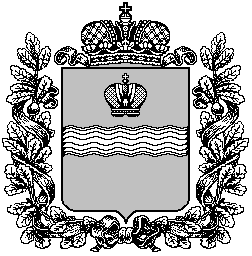 